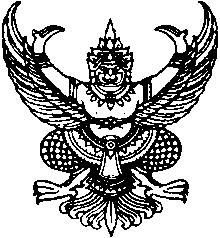 ประกาศเทศบาลตำบลโพนเรื่อง  ประกาศระเบียบการแข่งขันฟุตบอลแพรวาคัพ  ครั้งที่  ๑๘                  *************************		ตามที่เทศบาลตำบลโพน ร่วมกับหน่วยงานราชการ ภาคเอกชน ผู้นำหมู่บ้านและประชาชนในพื้นที่เขตเทศบาลตำบลโพน  ได้กำหนดจัดโครงการแข่งขันฟุตบอลแพรวาคัพ  ครั้งที่  ๑๘ 
ในระหว่างวันที่  ๒๐ – ๓๐  ตุลาคม  ๒๕๖๖  โดยกำหนดให้มีการแข่งขันกีฬาฟุตบอลชาย  ออกเป็น  ๓  รุ่น  คือ  รุ่นอายุ  ๑๓  ปี  รุ่นประชาชนทั่วไป  และรุ่นอาวุโส  ในการนี้เทศบาลตำบลโพน  จึงประกาศระเบียบการแข่งขันฟุตบอลแพรวาคัพ  ครั้งที่  ๑๘  ดังนี้ข้อ  ๑  การแข่งขันครั้งนี้มีชื่อว่า	-  การแข่งขันฟุตบอลแพรวาคัพ  ครั้งที่  ๑๘  ข้อ  ๒  ประเภทการแข่งขัน	-  การแข่งขันฟุตบอลชาย  ๑๑  คน  แบ่งออกเป็น  ๓  รุ่น  คือ	๒.๑  รุ่นอายุ  ๑๓  ปี	๒.๒  รุ่นประชาชนทั่วไป	๒.๓  รุ่นอาวุโสข้อ  ๓  จำนวนนักกีฬาและเจ้าหน้าที่/จำนวนทีม	๓.๑  รุ่นอายุ  ๑๓  ปี		๓.๑.๑  รับสมัครจำนวน  ๔  ทีม  ทีมที่สมัครเข้าร่วมการแข่งขัน  ให้ส่งรายชื่อนักกีฬาเข้าร่วมแข่งขันได้ทีมละไม่น้อยกว่า  ๑๕  คน  และไม่เกิน  ๒๕  คน		๓.๑.๒  สามารถเปลี่ยนตัวผู้เล่นได้ไม่จำกัดครั้ง  เปลี่ยนออกแล้วสามารถกลับเข้าได้อีก		๓.๑.๓  ให้มีเจ้าหน้าที่ประจำทีมได้  ๕  คน  ประกอบด้วย-  ผู้จัดการทีม 	 ๑  คน-  ผู้ฝึกสอน 	 ๑  คน-  ผู้ช่วยผู้ฝึกสอน	 ๒  คน-  เจ้าหน้าที่ทีม 	 ๑  คน๓.๒  รุ่นประชาชนทั่วไป    		๓.๒.๑  รับสมัครจำนวน  ๑๖  ทีม  ทีมที่สมัครเข้าร่วมการแข่งขัน  ให้ส่งรายชื่อนักกีฬาเข้าร่วมแข่งขันได้ทีมละไม่น้อยกว่า  ๑๕  คน  และไม่เกิน  ๒๕  คน	๓.๒.๒  สามารถเปลี่ยนตัวผู้เล่นในระหว่างการแข่งขันอนุญาตให้เปลี่ยนตัวผู้เล่นได้  ๕  คน  (รวมผู้รักษาประตู)		๓.๒.๓  ให้มีเจ้าหน้าที่ประจำทีมได้  ๕  คน  ประกอบด้วย-  ผู้จัดการทีม 	 ๑  คน๒/ผู้ฝึกสอน...-๒--  ผู้ฝึกสอน 	 ๑  คน-  ผู้ช่วยผู้ฝึกสอน	 ๒  คน-  เจ้าหน้าที่ทีม 	 ๑  คน๓.๓  รุ่นอาวุโส  ๓.๓.๑  รับสมัครจำนวน  ๔  ทีม  ทีมที่สมัครเข้าร่วมการแข่งขัน  ให้ส่งรายชื่อนักกีฬาเข้าร่วมแข่งขันได้ทีมละไม่น้อยกว่า  ๑๕  คน  และไม่เกิน  ๒๕  คน		๓.๓.๒  สามารถเปลี่ยนตัวผู้เล่นได้ไม่จำกัดครั้ง  เปลี่ยนออกแล้วสามารถกลับเข้าได้อีก		๓.๓.๓  ให้มีเจ้าหน้าที่ประจำทีมได้  ๕  คน  ประกอบด้วย-  ผู้จัดการทีม 	 ๑  คน-  ผู้ฝึกสอน 	 ๑  คน-  ผู้ช่วยผู้ฝึกสอน	 ๒  คน-  เจ้าหน้าที่ทีม 	 ๑  คนข้อ  ๔  คุณสมบัติของทีมและนักกีฬาที่จะสมัครเข้าแข่งขัน	 -  ผู้สมัครเข้าร่วมการแข่งขัน  ต้องมีคุณสมบัติตามหลักเกณฑ์  ดังต่อไปนี้	๔.๑  สำหรับรุ่นอายุ  ๑๓  ปี  นักกีฬาต้องเกิดปี  พ.ศ.๒๕๕๓  หรือหลังปี  พ.ศ.๒๕๕๓	๔.๒  สำหรับรุ่นอาวุโส  ในแต่ละทีมมีสิทธิ์ส่งทีมนักกีฬาภายใต้หลักเกณฑ์  ดังนี้		-  ผู้รักษาประตู  มีอายุตั้งแต่  ๔๐  ปีขึ้นไป		-  ผู้เล่นกลุ่มอายุตั้งแต่  ๔๐ - ๔๔  ปี  ลงทำการแข่งขันได้ไม่เกิน  ๕  คน		-  ผู้เล่นกลุ่มอายุตั้งแต่  ๔๕ - ๔๙  ปี  ลงทำการแข่งขันได้ไม่เกิน  ๓  คน		-  ผู้เล่นกลุ่มอายุตั้งแต่  ๕๐  ปีขึ้นไป  ลงทำการแข่งขันได้ไม่เกิน  ๒  คน		-  หากกลุ่มอายุใดมีจำนวนผู้เล่นไม่ครบตามเกณฑ์ดังกล่าว  สามารถนำผู้เล่นกลุ่มอายุมากกว่าลงมาทำการแข่งขันได้	๔.๓  สำหรับรุ่นประชาชนทั่วไป  ทีมที่จะส่งเข้าร่วมแข่งขันต้องถือเอาพื้นที่ของจังหวัดกาฬสินธุ์เป็นภูมิลำเนาของทีม๔.๔  นักกีฬาที่จะเข้าร่วมแข่งขันต้องเป็นผู้มีชื่อในทะเบียนบ้านตามภูมิลำเนาของทีม  (พื้นที่จังหวัดกาฬสินธุ์)  โดยมีชื่อในทะเบียนบ้านมาแล้วไม่น้อยกว่า  ๙๐  วัน  นับถึงวันที่  ๑๖  ตุลาคม  ๒๕๖๖  หรือปฏิบัติงานในองค์กรราชการ/รัฐวิสาหกิจที่ตั้งอยู่ในเขตภูมิลำเนาของทีมที่สังกัดมาแล้วไม่น้อยกว่า  ๓๐ วัน  นับถึงวันที่  ๑๖  ตุลาคม  ๒๕๖๕๔.๕  สำหรับรุ่นประชาชนทั่วไปสามารถดึงตัวผู้เล่นได้  (นอกเขตจังหวัดกาฬสินธุ์)  ได้ไม่เกิน ๕ คนข้อ  ๕  เอกสารประกอบการสมัครเข้าแข่งขัน  	๕.๑  ใบสมัครขอเข้าร่วมการแข่งขันของทีม	๕.๒  ใบรายชื่อ  แผงติดรูปถ่ายนักกีฬา  และเจ้าหน้าที่ทีม  (รูปถ่ายจริงไม่สวมหมวกและแว่นตาดำ)	๕.๓  สำเนาบัตรประจำตัวประชาชน  นักกีฬาผู้เล่นลงนามรับรอง  หรือใบแทน๕.๔  สำเนาทะเบียนบ้านนักกีฬาผู้เล่นลงนามรับรองสำเนา๕.๕  บัตรประจำตัวเจ้าที่ของรัฐ ๓/๕.๖ เอกสารรายชื่อ...-๓-๕.๖  เอกสารรายชื่อ  และรูปถ่ายนักกีฬาต้องส่งคณะกรรมการจัดการแข่งขันอย่างช้าภายในวันจับฉลากแบ่งสาย  เอกสารรายชื่อและรูปถ่ายเมื่อส่งให้คณะกรรมการจัดการแข่งขันแล้วไม่มีสิทธิเปลี่ยนแปลงหรือเพิ่มเติมได้ข้อ  ๖  การสมัครเข้าร่วมการแข่งขัน๖.๑  การรับสมัคร  เริ่มรับสมัครตั้งแต่วันที่  ๑๒  กันยายน  -  ๑๒  ตุลาคม  ๒๕๖๖  เวลา ๐๘.๓๐ น. – ๑๖.๓๐ น.  (เว้นวันหยุดราชการ)  ณ  ห้องกองการศึกษา  สำนักงานเทศบาลตำบลโพน  โดยจะปิดรับสมัครทันที  เมื่อครบ  ๑๖  ทีม  ติดต่อสอบถามได้ที่  ๐๔๓-๐๑๙๙๓๖, ๐๘๙-๐๖๑๐๒๘๐, ๐๘๑-๗๓๙๓๔๗๐  และ  www.poncity.go.th๖.๒  ทำการประชุมและจับฉลากแบ่งสาย  (เฉพาะรุ่นประชาชนทั่วไป)  ในวันที่  ๑๖  ตุลาคม  ๒๕๖๖  เวลา  ๑๐.๐๐ น. ณ ห้องประชุมใบบุ่นเทศบาลตำบลโพน  ผู้จัดการทีมที่ส่งทีมเข้าร่วมการแข่งขันจะต้องเข้าร่วมตามวัน  เวลา และสถานที่  ที่คณะกรรมการจัดการแข่งขันฯ กำหนดและสามารถรับตารางการแข่งขันได้  ในวันที่  ๑๘  ตุลาคม  ๒๕๖๖๖.๓  ทีมที่สมัครเข้าร่วมการแข่งขันสามารถสมัครได้ในนาม  สถานศึกษา  หน่วยงาน  องค์กรภาครัฐ  และเอกชน  หรืออื่นๆ  โดยคุณสมบัตินักกีฬาให้ถือตามข้อ  ๔๖.๔  นักกีฬามีสิทธิสมัครเข้าร่วมการแข่งขันในนามตัวแทนทีมใดทีมหนึ่งได้เพียงทีมเดียวเท่านั้น๖.๕  ค่าสมัครให้ถือเป็นรายได้ของคณะกรรมการจัดการแข่งขันเพื่อนำมาเป็นรายจ่ายในการดำเนินการจัดการแข่งขัน  จะไม่คืนให้ไม่ว่ากรณีใดๆ  ๖.๖  เงินประกันทีม  จะคืนให้ก็ต่อเมื่อได้ส่งทีมเข้าทำการแข่งขันครบตามตารางการแข่งขันที่กำหนดไว้หรือตามที่คณะกรรมการจัดการแข่งขันเห็นควรโดยหักค่าปรับใบเหลืองใบแดงออกก่อนข้อ  ๗  การดำเนินการจัดการแข่งขัน		๗.๑  สำหรับรุ่นประชาชนทั่วไป  เพื่อให้การจัดการแข่งขันดำเนินการไปด้วยความเรียบร้อย  คณะกรรมการจะเป็นผู้กำหนด วิธีการจัดการแข่งขันตามความเหมาะสมของจำนวนทีมที่สมัครเข้าร่วมการแข่งขัน (ถ้าจัดการแข่งขันแบบแบ่งสาย  และพบกันหมดในสาย  ทีมที่มีคะแนนเป็นที่  ๑,๒  ของสายเข้ารอบ) กรณีที่ทีมมีคะแนนเท่ากัน ไม่นับลูกได้ - เสีย  ให้ใช้วิธีจับสลาก ในรอบแรก   (ในรอบต่อไป  ถ้าเป็นการแข่งขันแบบแพ้คัดออก  ถ้าเสมอกันให้ใช้วิธีเตะจุดโทษ  ณ  จุดโทษเพื่อหาผู้ชนะ  รอบชิงชนะเลิศ  ถ้าเสมอกันอีกให้ใช้วิธีเตะลูกโทษ  ณ  จุดเตะโทษเพื่อหาผู้ชนะเลิศ)๗.๒  กติกาการแข่งขัน  ให้ใช้กติกาของสมาคมฟุตบอลแห่งประเทศไทย  ในพระบรมราชูปถัมภ์  และสำนักงานพัฒนาการกีฬาและนันทนาการ  กระทรวงการท่องเที่ยวและกีฬา  ใช้อยู่ในปัจจุบัน	๗.๓  ทีมใดไม่พร้อมที่จะลงทำการแข่งขัน  เมื่อผู้ตัดสินให้สัญญาณเรียกให้ลงทำการแข่งขันภายใน  ๑๕  นาที  และยังไม่ลงทำการแข่งขัน  ให้ปรับทีมนั้นเป็นแพ้  ในการแข่งขันครั้งนั้น  และถูกตัดการแข่งขันทั้งหมด๗.๔  ทีมใดไม่มาทำการแข่งขันหรือเจตนาไม่ทำการแข่งขันและไม่มาร่วมพิธีเปิดการแข่งขันให้ทันตามกำหนดการแข่งขันคณะกรรมการจัดการแข่งขันจะพิจารณาลงโทษห้ามเข้าแข่งขันในรายการที่เหลื่อและยกเลิกผลการแข่งขันที่ผ่านมาทั้งหมด  (ยกเว้นเหตุสุดวิสัย)  ให้คณะกรรมการจัดการแข่งขันพิจารณา๗.๕  นักกีฬาที่เข้าแข่งขันต้องแต่งกายให้เรียบร้อยเหมือนกันตามแบบและสิ่งที่ได้แจ้งไว้ในใบสมัครในกรณีที่สีเสื้อเหมือนกัน  ให้ทีมที่มีชื่อตามหลังในการกำหนดการแข่งขันเปลี่ยนเสื้อสำรอง๗.๖  ก่อนทำการแข่งขัน  นักกีฬาทุกคนจะต้องเข้ารับการตรวจแผงรูปทะเบียนที่สมัครไว้๔/๗.๗ ในระหว่าง...-๔-๗.๗  ในระหว่างการแข่งขันให้นักกีฬาสำรองสวมเสื้อที่มีสีแตกต่างจากเสื้อทีมแข่งขัน๗.๘  นักกีฬาที่มีชื่อพักการแข่งขันไม่อนุญาตให้อยู่ในที่นั่งผู้เล่นสำรอง๗.๙  กำหนดเวลาการแข่งขันรุ่นอายุ  ๑๓  ปี  แบ่งออกเป็น  ๒  ครึ่ง ๆ ละ ๒๕  นาที  พักระหว่างครึ่งไม่เกิน  ๑๕  นาที๗.๑๐  กำหนดเวลาการแข่งขันรุ่นประชาชนทั่วไป  แบ่งออกเป็น  ๒  ครึ่ง ๆ ละ ๓๕  นาที  พักระหว่างครึ่งไม่เกิน  ๑๕  นาที๗.๑๑  กำหนดเวลาการแข่งขันรุ่นอาวุโส  แบ่งออกเป็น  ๒  ครึ่ง ๆ ละ ๓๐  นาที  พักระหว่างครึ่งไม่เกิน  ๑๕  นาที๗.๑๒  นักกีฬาทุกคนต้องสวมรองเท้าฟุตบอลพื้นยางเท่านั้น๗.๑๓  หัวหน้าทีมจะต้องมีปลอกแขนแสดงสัญลักษณ์ทุกครั้งที่ลงทำการแข่งขัน๗.๑๔  สำหรับรุ่นประชาชนทั่วไป  คะแนนการแข่งขันให้ถือเกณฑ์การให้คะแนน  ดังนี้ทีมชนะ		ได้		๓		คะแนนทีมเสมอ		ได้		๑		คะแนนทีมแพ้		ได้		๐		คะแนน(หากมีปัญหาอื่นใดที่ไม่ได้ระบุไว้ในการดำเนินการแข่งขัน  ให้อยู่ในดุลพินิจของคณะกรรมการจัดการแข่งขัน)ข้อ  ๘  การรักษามารยาทและบทลงโทษ  (เฉพาะรุ่นประชาชนทั่วไป)	๘.๑  นักกีฬาที่ถูกกรรมการผู้ตัดสินคาดโทษหรือลงโทษ	 	-  ถูกคาดโทษโดยได้รับใบเหลือง ๒ ใบ (นัดละ ๑ ใบเหลือง) ให้พักการแข่งขันนัดต่อไป ๑ ครั้ง		-  ถูกคาดโทษโดยได้รับใบเหลือง  แดง  ในนัดเดียวกัน  ให้พักการแข่งขันในนัด ต่อไป  ๑  ครั้ง		-  ถูกคาดโทษโดยได้รับใบแดงให้พักการแข่งขันในนัดต่อไป  ๑  ครั้ง		-  ถูกคาดโทษโดยการสะสมใบเหลือง แดง ยกเลิกในรอบแรก		-  ถูกคาดโทษโดยได้รับใบแดงจากการทะเลาะวิวาทชกต่อย  ให้พักการแข่งขันตลอดการแข่งขัน		-  หากมีนักกีฬาหรือเจ้าหน้าที่ประจำทีมก่อการทะเลาะวิวาทหรือการทำร้ายร่างกายนักกีฬา  กรรมการตัดสิน  หรือบุคคลอื่น ๆ  ระหว่างทำการแข่งขัน  ทีมนั้นตลอดจนนักกีฬาและเจ้าหน้าที่ประจำทีมจะไม่มีสิทธิ์เข้าร่วมในการแข่งขันในปีถัดไป	๘.๒  ทีมใดฝ่าฝืนส่งนักกีฬาที่ถูกลงโทษให้พักการแข่งขันหรือผิดระเบียบลงทำการแข่งขันให้ปรับทีมนั้นเป็นแพ้ด้วยประตู   ๒ : ๐   ในการแข่งขันครั้งนั้น  โดยจะว่าคณะกรรมการจัดการแข่งขันไม่แจ้งให้ทราบไม่ได้๘.๓  นักกีฬาหรือผู้ควบคุมทีมคนใดไม่ปฏิบัติตามระเบียบการแข่งขันหรือประพฤติตนไม่เหมาะสมไม่ว่ากรณีใด ๆ ทั้งภายในและภายนอกสนามแข่งขัน  คณะกรรมการจัดการแข่งขันสามารถลงโทษได้ตามควรแก่กรณีข้อ  ๙  การประท้วง	-  ให้ทีมที่จะยื่นประท้วงปฏิบัติดังนี้		ให้ผู้จัดการทีมหรือผู้ฝึกสอนยื่นประท้วงเป็นลายลักษณ์อักษรต่อคณะกรรมการจัดการแข่งขันพร้อมหลักฐาน  และวางเงินประกันการประท้วง  ๑,๐๐๐.-  บาท  ภายใน  ๑  ชั่วโมงหลังเสร็จสิ้นการแข่งขัน  เงินประกันในการประท้วงจะคืนให้เมื่อการประท้วงเป็นผล  หากการประท้วงไม่เป็นผลให้ริบเงินประกันเข้าเป็นเงินสนับสนุนการจัดการแข่งขันฟุตบอลแพรวาคัพ ๕/ข้อ ๑๐ รางวัลการแข่งขัน...-๕-ข้อ  ๑๐  รางวัลการแข่งขัน	๑๐.๑  รุ่นอายุ  ๑๓  ปี		ชนะเลิศ			ได้เงินบำรุงทีม		 ๒,๕๐๐.-บาท  (พร้อมถ้วยรางวัล)รองชนะเลิศอันดับ  ๑	ได้เงินบำรุงทีม		 ๒,๐๐๐.-บาทรองชนะเลิศอันดับ  ๒	ได้เงินบำรุงทีม		 ๑,๕๐๐.-บาทรองชนะเลิศอันดับ  ๓	ได้เงินบำรุงทีม		   ๕๐๐.-บาท	๑๐.๒  รุ่นประชาชนทั่วไปชนะเลิศ			ได้เงินบำรุงทีม		 ๑๖,๐๐๐.-บาท  (พร้อมถ้วยรางวัล)รองชนะเลิศอันดับ  ๑	ได้เงินบำรุงทีม		 ๑๒,๐๐๐.-บาทรองชนะเลิศอันดับ  ๒	ได้เงินบำรุงทีม		   ๗,๕๐๐.-บาทรองชนะเลิศอันดับ  ๓	ได้เงินบำรุงทีม		   ๓,๐๐๐.-บาท	๑๐.๓  รุ่นอาวุโส		ชนะเลิศ			ได้ถ้วยรางวัลข้อ  ๑๑  หากมีปัญหาอื่นใดที่ไม่ได้ระบุไว้ในระเบียบนี้  ให้อยู่ในดุลพินิจของคณะกรรมการจัดการแข่งขัน                  คำตัดสินของคณะกรรมการจัดการแข่งขันถือเป็นสิ้นสุด  จะอุทธรณ์ใด ๆ  ไม่ได้ทั้งสิ้นสั่ง  ณ  วันที่   ๑๘    เดือน  กันยายน  พ.ศ.  ๒๕๖๖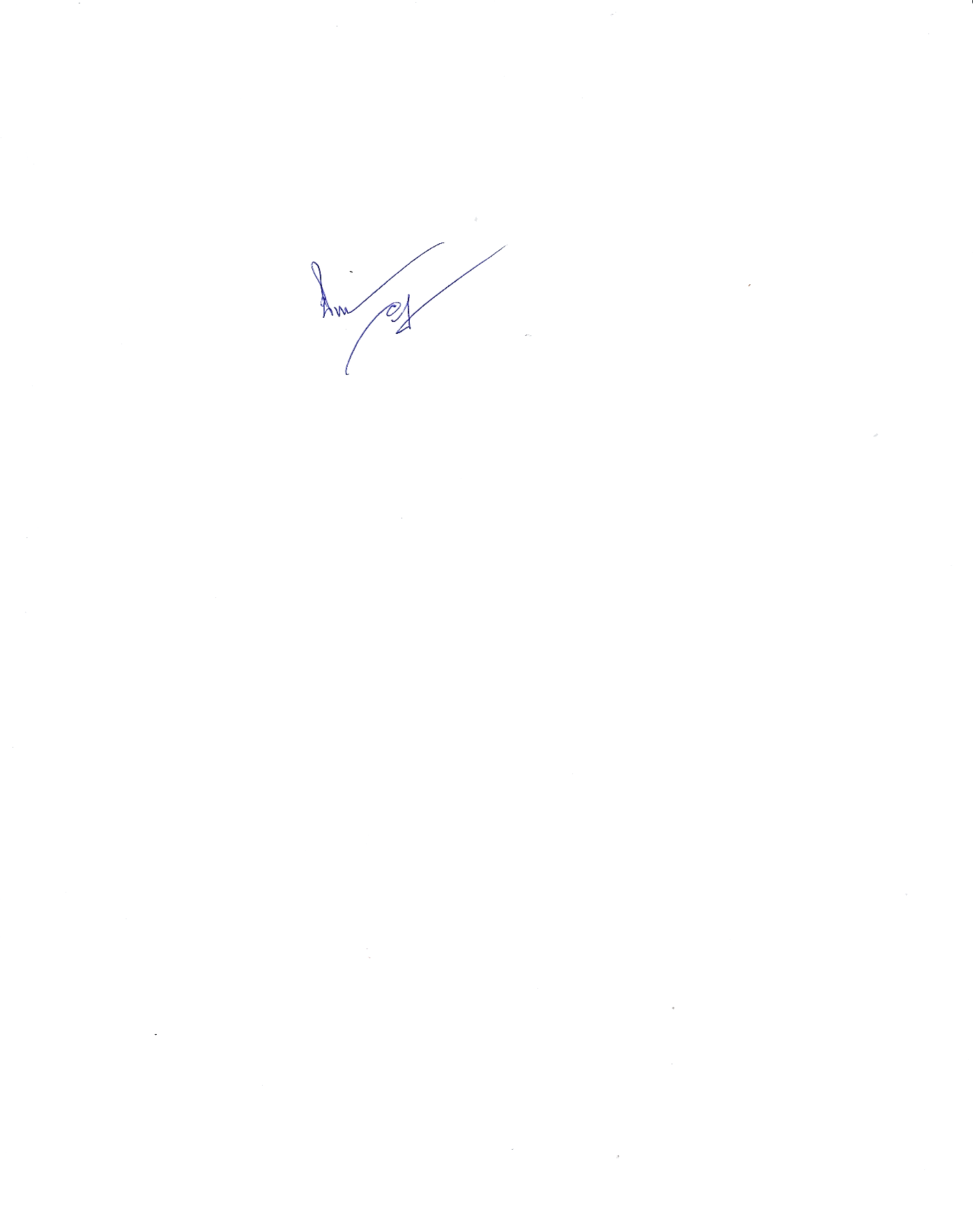                                               		   ลงชื่อ(นายนิพนธ์  อิงภู)นายกเทศมนตรีตำบลโพน